РЕПУБЛИКА СРБИЈА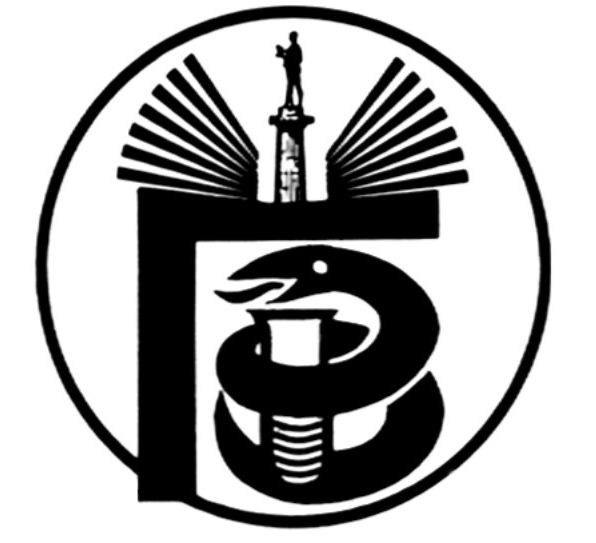 ГРАДСКИ ЗАВОД ЗА ЈАВНО ЗДРАВЉЕ, БЕОГРАД11000 БЕОГРАД, Булевар деспота Стефана 54-аЦентрала: 20 78 600   е-mail: info@zdravlje.org.rs    www.zdravlje.org.rsДиректор – тел: 32 33 976, факс: 32 27 828 email: direktor@zdravlje.org.rsСлужба за правне послове                                            Тел:  20 78 631        Факс:  32 27 828       e-mail: dusica.jovanovic@zdravlje.org.rsЖиро рачун: 840 – 627667 – 91ПИБ 100044907 Матични број 07041152Појашњење конкурсне документације ЈН бр. ВНУ 05-II-11/15         У поступку јавне набавке - ОДРЖАВАЊЕ ВОЗИЛА (АУТОМЕХАНИЧАРСКЕ, АУТОЛАКИРЕРСКЕ И АУТОЛИМАРСКЕ УСЛУГЕ)- ЗАМЕНА ДЕЛОВА, ЈН БР. ВНУ 05-II -11/15,  сагласно члану 63. став 2. Закона о јавним набавкама, (,,Службени гласник РС“, бр. 124/12, у даљем тексту: Закон), пристигло је питање којим се од Комисије за јавну набавку захтева појашњење конкурсне документације за  предметну јавну набавку.Питање:  Поштовани, молимо да измените конкурсну документацију у складу са изменама које стално вршите, јер је тешко пратити реализацију будућег уговора уколико у тендерској документацији стоји једно, а понуђачи морају да уписују нешто друго. Вашим изменама онога што сте дали у објашњењима омогућили би понуђачима да припреме исправне понуде, а свакако ћете обезбедити и правилно праћење реализације уговора, што је у обостраном интересу. Одговор:  Узимајући у обзир да је извршено више измена предметне конкурсне документације, Наручилац ће имати у виду ту чињеницу приликом прегледа и стручне оцене понуда, те уколико дође до неких грешака приликом попуњавања образаца, а самим тим и могућих нејасноћа, Наручилац ће се обратити понуђачу, у складу са чланом 93. Закона, са захтевом за додатним појашњењима која ће му помоћи у прегледу, вредновању и упоређивању понуда, односно у утврђивању њихове стварне садржине и онемогућити одбијање те понуде, као понуде са битним недостацима. Саветује се свим заинтересованим лицима да пажљиво прате сваку измену и појашњење Конкурсне документације, а  које је Наручилац благовремено обајвио на Порталу јавних набавки и својој интернет страници.				                       КОМИСИЈА ЗА ЈАВНУ НАБАВКУ ВНУ 05-II -11/15